Supplementary file:Study methodology: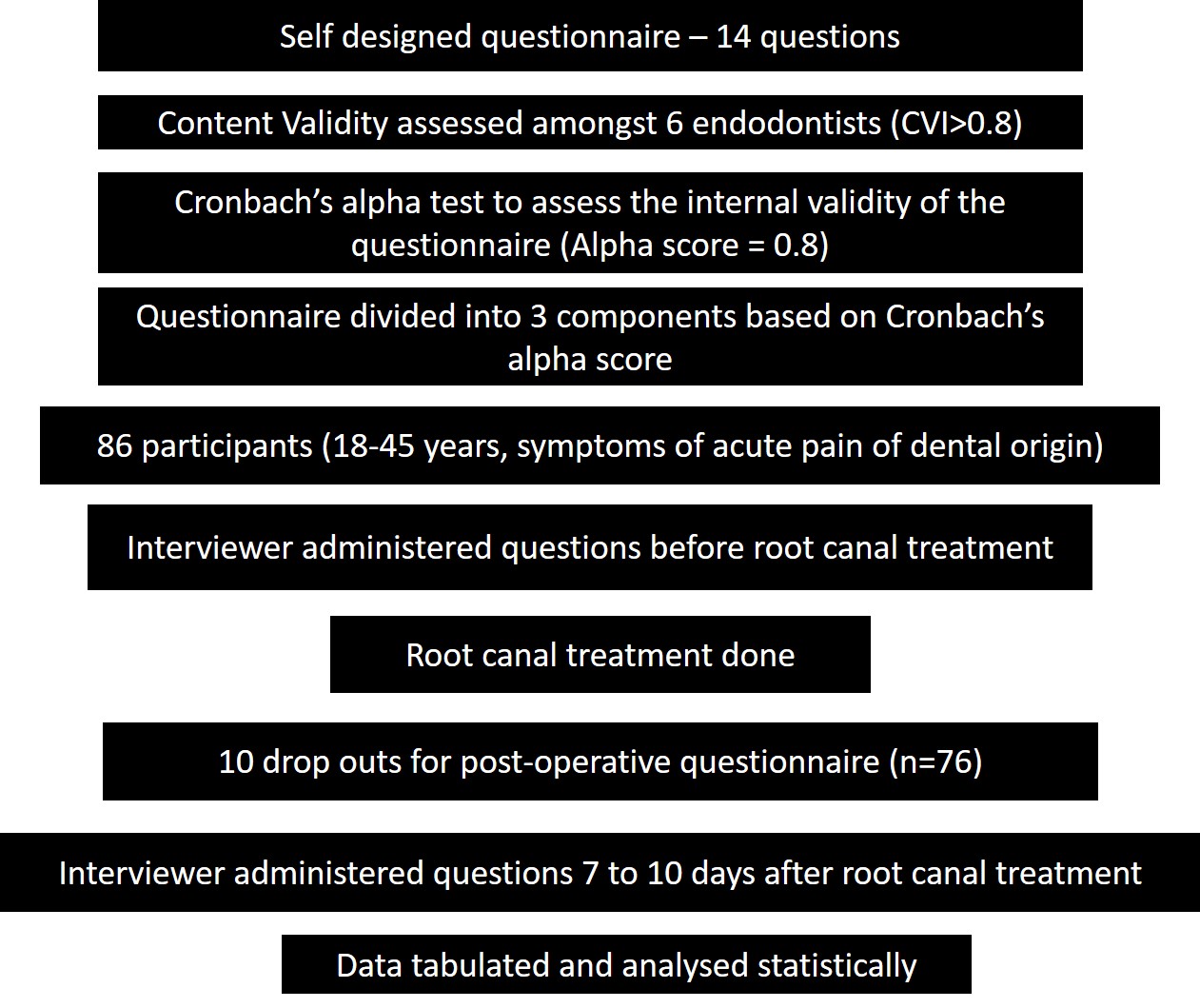 Graphical representation of Study results: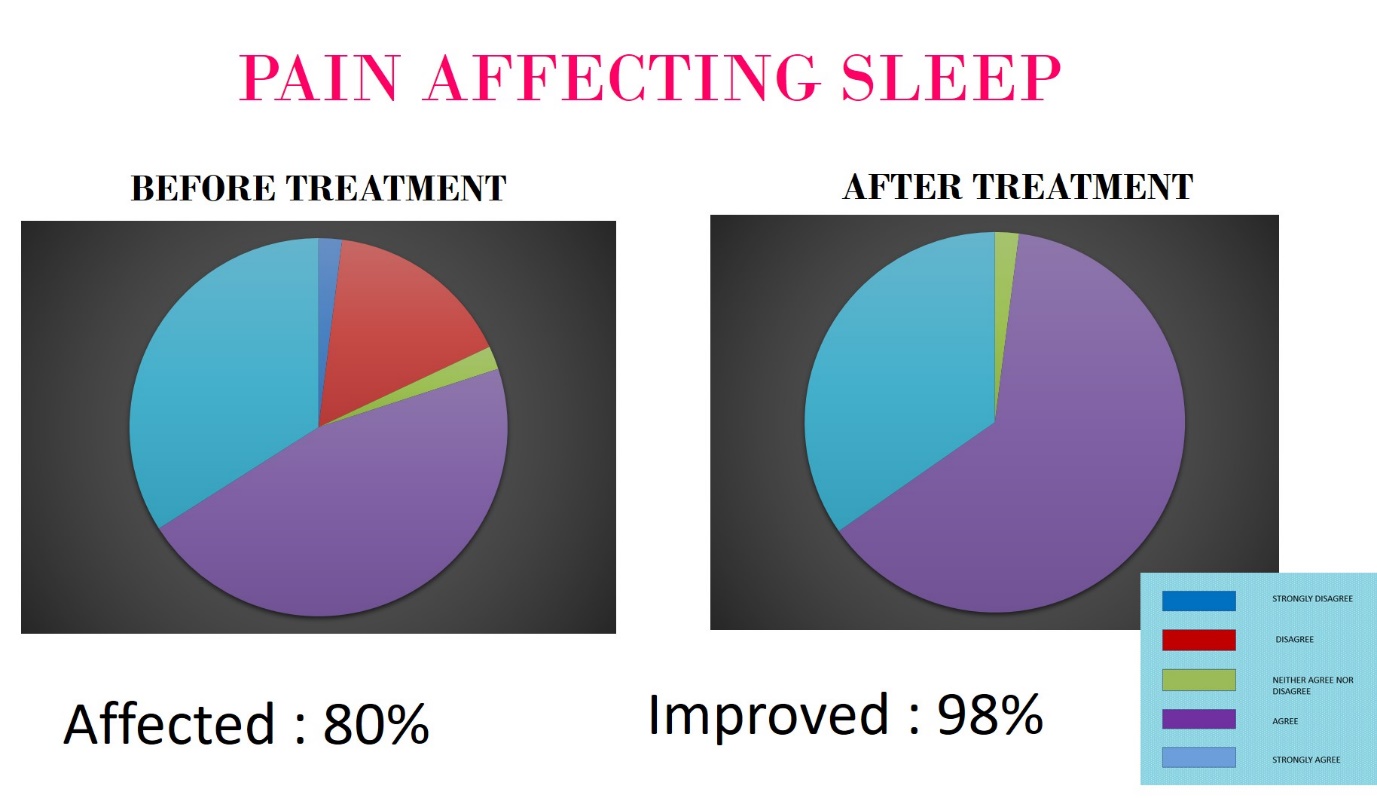 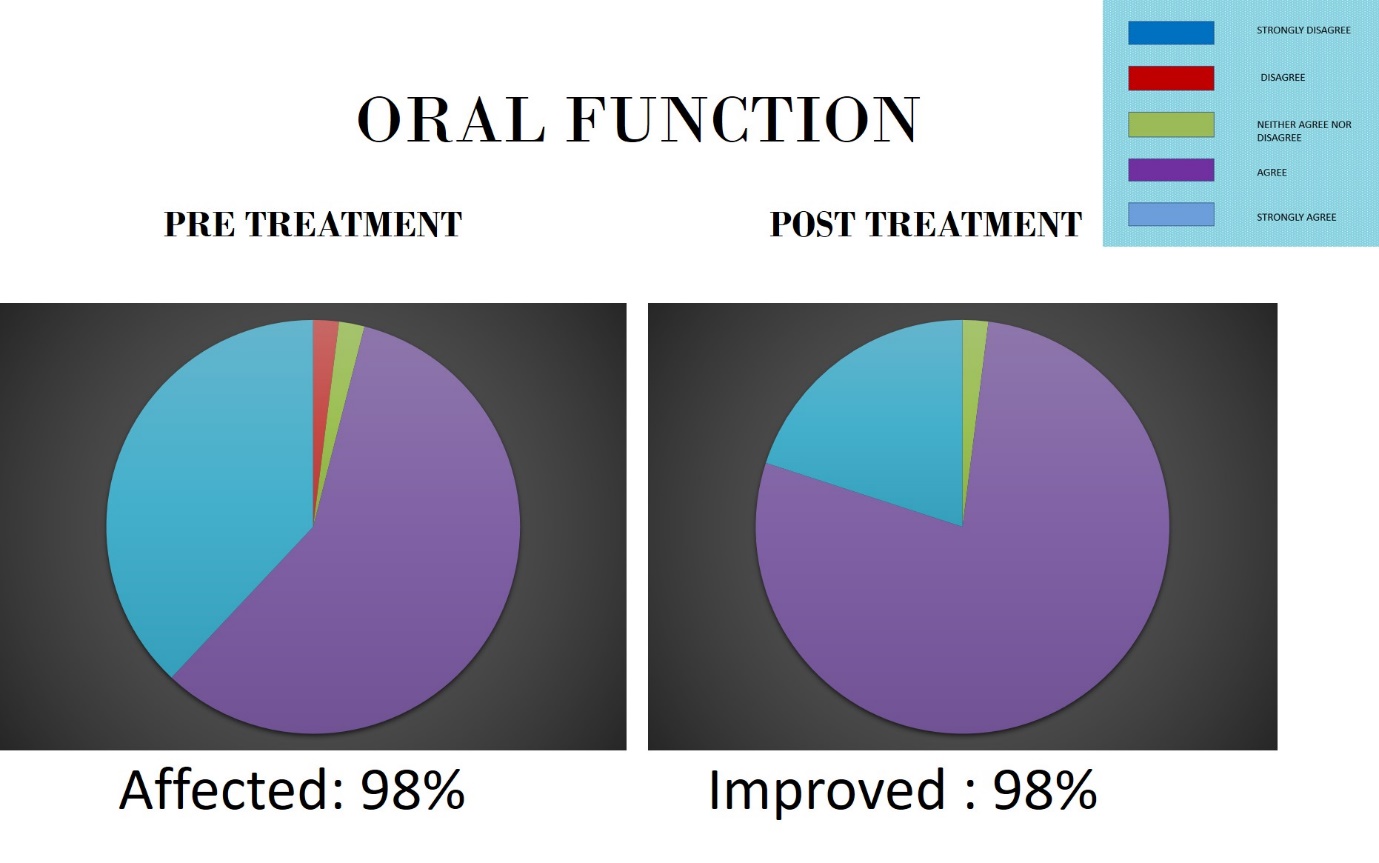 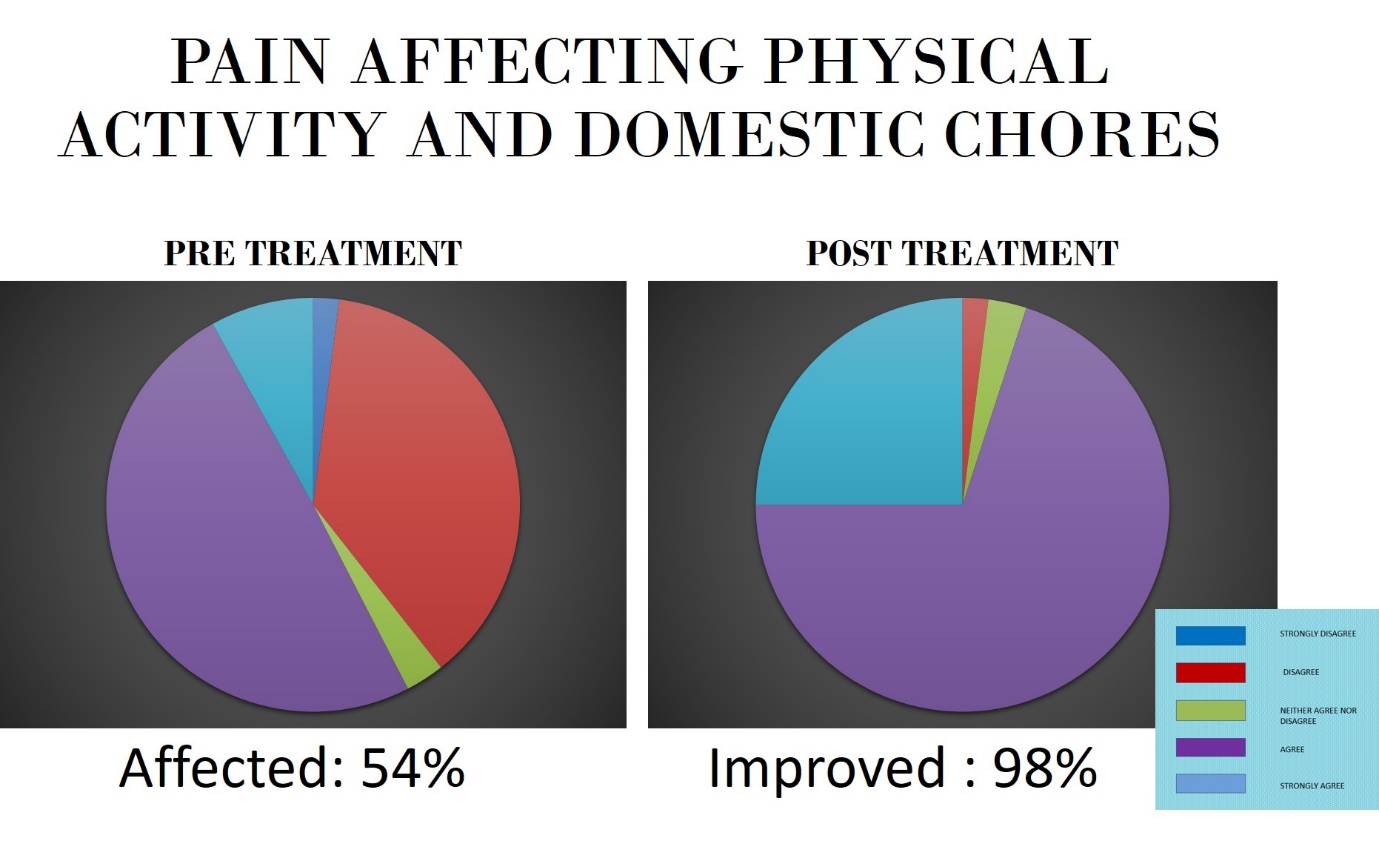 Psychological dimension: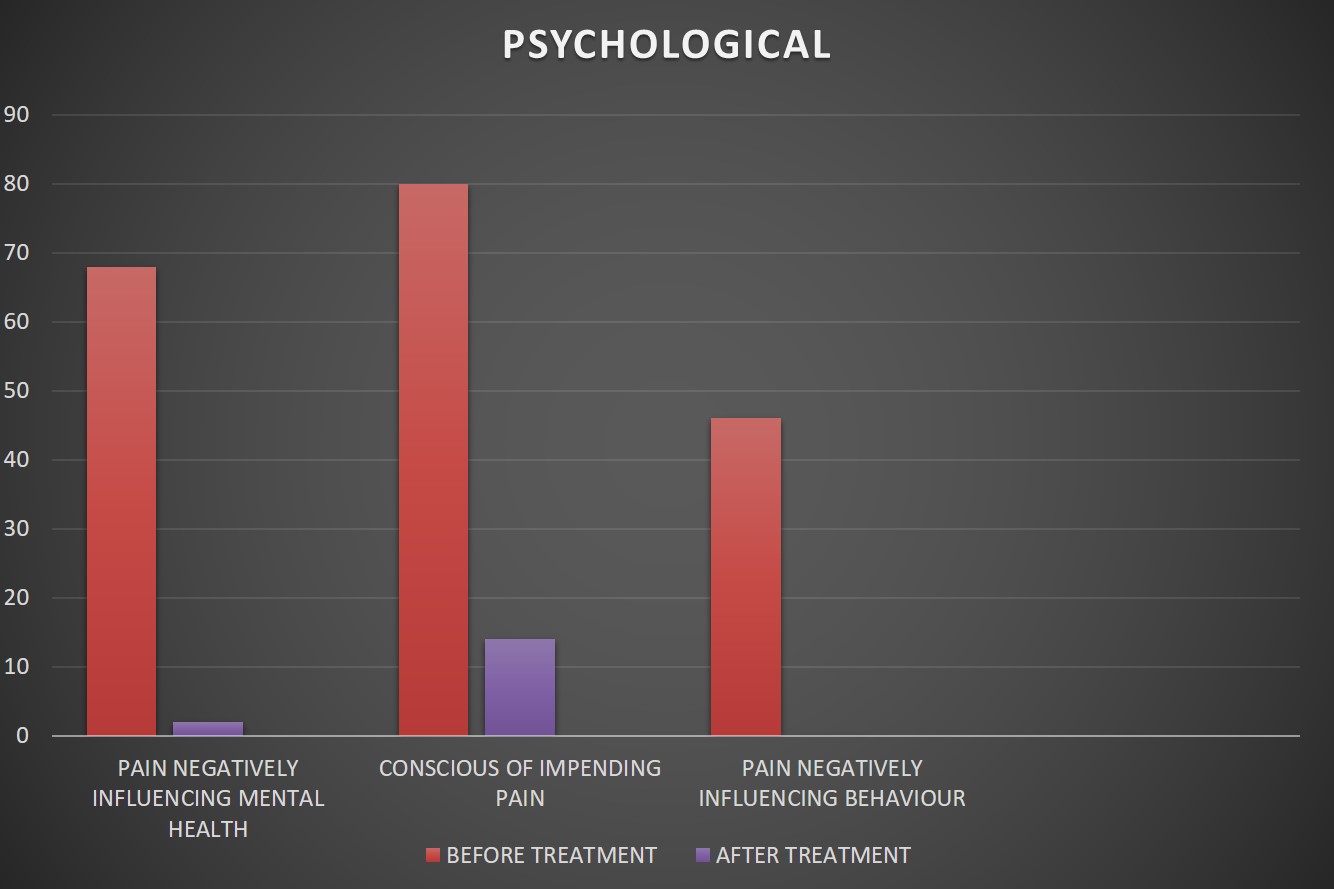 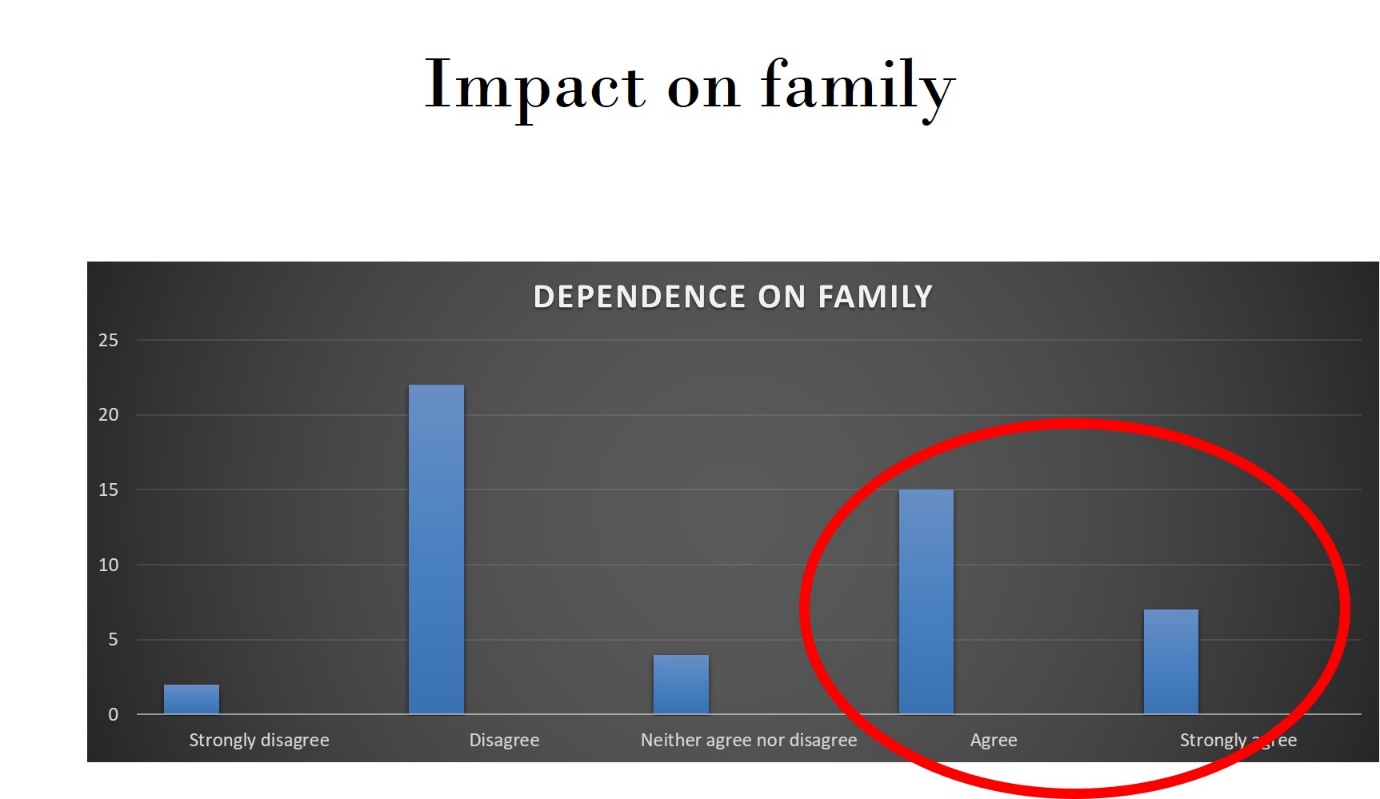 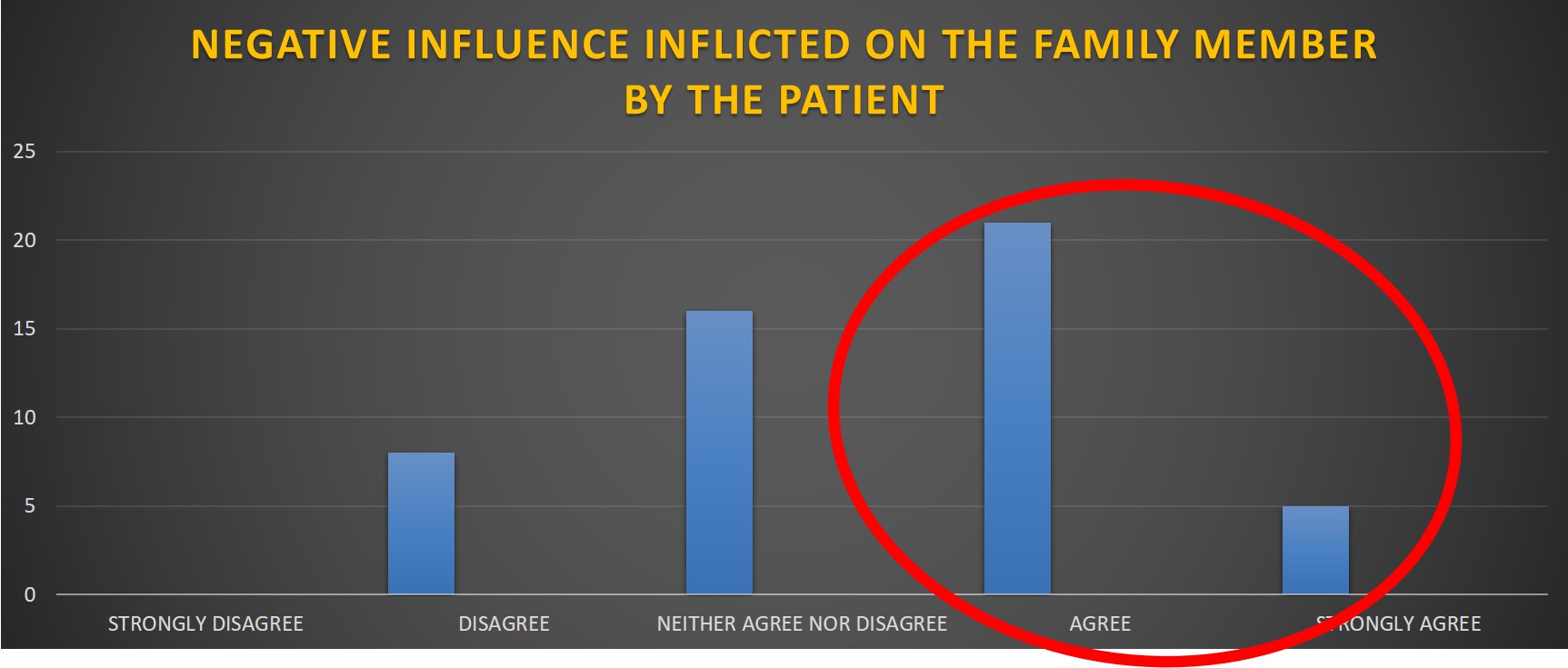 